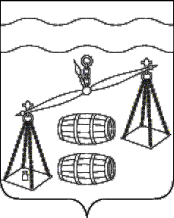 Администрация сельского поселения 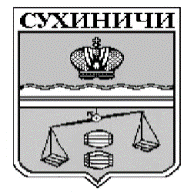 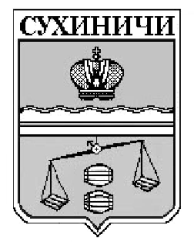 «Село Брынь»Калужская областьСухиничский районП О С Т А Н О В Л Е Н И Еот 29.06.2021 года                                                                                      № 26аО внесении изменений в постановление администрациисельского поселения «Село Брынь» от 10.09.2019 № 21«Об утверждении муниципальной программы сельскогопоселения «Село Брынь» «Энергосбережение и повышениеэнергетической эффективности в сельском поселении«Село Брынь» на 2020-2025 годы»Руководствуясь постановлением администрации СП «Село Брынь» от 20.08.2013 № 25а «Об утверждении Порядка принятия решения о разработке муниципальных программ сельского поселения «Село Брынь», их формирования, реализации и проведения оценки эффективности реализации» в целях организации энергосбережения и повышения энергетической эффективности, постановлением администрации МР «Сухиничский район» от 30.11.2020 № 990a «Об установлении целевого уровня снижения в сопоставимых условиях суммарного объема потребляемых энергетических ресурсов и объема воды для организаций и учреждений, финансируемых из консолидированного бюджета МР «Сухиничский район» на 2021-2023 гг.», администрация СП «Село Брынь»   ПОСТАНОВЛЯЕТ:1. Внести изменения в Постановление администрации сельского поселения «Село Брынь» от 10.09.2019 № 21 «Об утверждении муниципальной программы сельского поселения «Село Брынь» «Энергосбережение и повышение энергетической эффективности в сельском поселении «Село Брынь» на 2020-2025 г.г.», изложив муниципальную программу «Энергосбережение и повышение энергетической эффективности в сельском поселении «Село Брынь» на 2020-2025 годы» в новой редакции (прилагается).	2. Настоящее Постановление вступает в силу после его обнародования.	3.Контроль за исполнением настоящего Постановления оставляю за собой.Глава администрации СП «Село Брынь»                                                    О.В.ВыртанУТВЕРЖДЕНАпостановлением администрацииСП «Село Брынь»от  29.06.2021 г. № 26а(в редакции от 10.09.2021)МУНИЦИПАЛЬНАЯ ПРОГРАММА«Энергосбережение и повышение энергетическойэффективности на территории сельского поселения«Село Брынь» на 2020—2025 годы»ПАСПОРТмуниципальной программы сельского поселения «Село Брынь» «Энергосбережение и повышение энергетической эффективности в СП «Село Брынь» на период 2020-2025 годы»Раздел 1. Общая характеристика сферы реализации муниципальной программы. 	В условиях реформирования экономики вопросы энергосбережения и повышения энергетической эффективности приобретают особое значение. Основным инструментом управления энергосбережением является программно-целевой метод, предусматривающий разработку, принятие и исполнение муниципальных программ энергосбережения. 	Программа содержит комплекс мероприятий по энергосбережению и повышению энергетической эффективности в СП «Село Брынь». Определение мероприятий Программы основано на наиболее острых проблемах. Для комплексного решения указанных проблем разработана данная программа.Раздел 2.  Приоритеты муниципальной политики в сфере реализации муниципальной программы, цели, задачи и показатели (индикаторы) достижения целей и решения задач, описание основных ожидаемых конечных результатов муниципальной программы, сроков и этапов реализации муниципальной программыПодраздел 2.1. Приоритеты муниципальной политики в сфере реализации муниципальной Программы:      Приоритеты муниципальной политики в сфере реализации муниципальной программы:- сохранение энергоэффективности здания по отношению к 2019 году в доле расходов на коммунальные услуги в общих расходах бюджета администрации СП «Село Брынь» в соответствии с установленным целевым уровнем снижения в сопоставимых условиях суммарного объема потребляемых энергетических ресурсов и объема воды в т.ч.: сохранение удельного расхода потребления электрической энергии на уровне 1,56 кВтч/м², сохранение удельного расхода потребления воды на уровне 0,03 м³/чел.- осуществление 100% расчетов за потребление энергетических ресурсов по приборам учета в 2023 году;- обеспечение в бюджетной сфере 100% замены ламп накаливания для освещения на энергосберегающие;Подраздел 2.2. Цели, задачи, показатели (индикаторы) достижения целей и решения задач муниципальной Программы:Основными целями муниципальной Программы являются:- создание условий для перевода бюджетной сферы муниципального образования на энергосберегающий путь развития;- повышение энергетической эффективности при потреблении энергетических ресурсов в Село Татаринцы»;	Достижение указанных целей может быть обеспечено за счет решения следующих основных задач:- наблюдение за показателями, характеризующими эффективность использования основных видов энергетических ресурсов в СП «Село Брынь»;- установка приборов учета потребляемой электрической энергии в системах наружного освещения;- замена светильников наружного освещения на современные энергосберегающие (светодиодные) светильники;- участие специалистов администрации СП «Село Брынь» в конференциях и семинарах по энергосбережению и повышение энергетической эффективности;-обеспечение в проведения энергетического обследования здания; - обеспечение замены ламп накаливания на энергосберегающие, в том числе на светодиодные. СВЕДЕНИЯ ОБ ИНДИКАТОРАХ МУНИЦИПАЛЬНОЙ ПРОГРАММЫ Подраздел 2.3. Конечные результаты реализации муниципальной Программы:	За период реализации муниципальной программы 2020-2025 гг. планируется:- сохранение энергоэффективности здания по отношению к 2019 году в доле расходов на коммунальные услуги в общих расходах бюджета администрации СП «Село Брынь» в соответствии с установленным целевым уровнем снижения в сопоставимых условиях суммарного объема потребляемых энергетических ресурсов и объема воды в т.ч.: сохранение удельного расхода потребления электрической энергии на уровне 1,56 кВтч/м², сохранение удельного расхода потребления воды на уровне 0,03 м³/чел.- осуществление 100% расчетов за потребление энергетических ресурсов по приборам учета в 2023 году;- обеспечение 100% замены ламп накаливания для освещения на энергосберегающие;Подраздел 2.4. Сроки и этапы реализации муниципальной Программы	Программа реализуется одноэтапно в период 2020-2025 гг. Мероприятия Программы являются переходящими на очередной финансовый год в течении всего срока действия ее реализации.Раздел 3. Перечень мероприятий муниципальной программы Раздел 4. Основные меры правового регулирования.В процессе исполнения муниципальной программы могут приниматься нормативно-правовые акты администрацией СП «Село Брынь», по вопросам местного значения на основании федерального, областного и районного законодательства.     Администрация СП «Село Брынь» в целях достижения результатов и реализации мероприятий муниципальной Программы обеспечивает разработку нормативно-правовых актов СП «Село Брынь», необходимых для реализации муниципальной Программы. При необходимости проводит рабочие совещания по решению тактических задач и текущему выполнению муниципальной Программы.Раздел 6.  Ресурсное обеспечение реализации муниципальной Программы сельского поселения «Село Брынь»Ответственный исполнитель        
муниципальной программы             Администрация сельского поселения «Село Брынь»Администрация сельского поселения «Село Брынь»Администрация сельского поселения «Село Брынь»Администрация сельского поселения «Село Брынь»Соисполнители муниципальной программы                           отсутствуютотсутствуютотсутствуютотсутствуютУчастники муниципальной программыАдминистрация СП «Село Брынь»Администрация СП «Село Брынь»Администрация СП «Село Брынь»Администрация СП «Село Брынь»Подпрограммы муниципальной       
программы                           отсутствуютотсутствуютотсутствуютотсутствуютПрограммно-целевые инструменты   
муниципальной программы             отсутствуютотсутствуютотсутствуютотсутствуютЦели муниципальной программы     - Обеспечение рационального использования энергетических ресурсов за счет повышения культуры потребления энергетических ресурсов, формирование целевой модели поведения, направленной на бережное отношение к имеющимся ресурсам, применение современных технологий, увеличивающих к.п.д использования энергоресурсов;- Обеспечение снижения удельных показателей энергопотребления, создание условий для перевода экономики бюджетной сферы СП «Село Брынь» на энергосберегающий путь развития.- Обеспечение рационального использования энергетических ресурсов за счет повышения культуры потребления энергетических ресурсов, формирование целевой модели поведения, направленной на бережное отношение к имеющимся ресурсам, применение современных технологий, увеличивающих к.п.д использования энергоресурсов;- Обеспечение снижения удельных показателей энергопотребления, создание условий для перевода экономики бюджетной сферы СП «Село Брынь» на энергосберегающий путь развития.- Обеспечение рационального использования энергетических ресурсов за счет повышения культуры потребления энергетических ресурсов, формирование целевой модели поведения, направленной на бережное отношение к имеющимся ресурсам, применение современных технологий, увеличивающих к.п.д использования энергоресурсов;- Обеспечение снижения удельных показателей энергопотребления, создание условий для перевода экономики бюджетной сферы СП «Село Брынь» на энергосберегающий путь развития.- Обеспечение рационального использования энергетических ресурсов за счет повышения культуры потребления энергетических ресурсов, формирование целевой модели поведения, направленной на бережное отношение к имеющимся ресурсам, применение современных технологий, увеличивающих к.п.д использования энергоресурсов;- Обеспечение снижения удельных показателей энергопотребления, создание условий для перевода экономики бюджетной сферы СП «Село Брынь» на энергосберегающий путь развития.Задачи муниципальной программы   - Обеспечение учета всего объема потребляемых энергетических ресурсов;- Проведение энергосберегающих мероприятий;- Проведение энергетических обследований;- Внедрение современных энергосберегающих технологий, оборудования, материалов;- Обеспечение учета всего объема потребляемых энергетических ресурсов;- Проведение энергосберегающих мероприятий;- Проведение энергетических обследований;- Внедрение современных энергосберегающих технологий, оборудования, материалов;- Обеспечение учета всего объема потребляемых энергетических ресурсов;- Проведение энергосберегающих мероприятий;- Проведение энергетических обследований;- Внедрение современных энергосберегающих технологий, оборудования, материалов;- Обеспечение учета всего объема потребляемых энергетических ресурсов;- Проведение энергосберегающих мероприятий;- Проведение энергетических обследований;- Внедрение современных энергосберегающих технологий, оборудования, материалов;Целевые индикаторы и показатели  
муниципальной программы             - Удельный расход электрической энергии, кВтч/м²- Изменение удельного расхода электрической энергии, кВтч/м²- Удельный расход воды, м³/чел.;- Изменение удельного расхода воды, м³/чел.;- Объем потребления электрической энергии в системах уличного освещения;- Изменение объема потребления электрической энергии в системах уличного освещения;- Число энергосервисных договоров, заключенных муниципальными заказчиками;- Доля объемов электрической энергии, потребляемой в учреждении, расчеты за которую осуществляются с использованием приборов учета, в общем объеме потребляемой электрической энергии;- Изменение доли объемов электрической энергии, потребляемой в учреждении, расчеты за которую осуществляются с использованием приборов учета, в общем объеме потребляемой электрической энергии;- Доля объемов воды, потребляемой в учреждении, расчеты за которую осуществляются с использованием приборов учета, в общем объеме потребляемой воды;- Изменение доли объемов воды, потребляемой в учреждении, расчеты за которую осуществляются с использованием приборов учета, в общем объеме потребляемой воды;- Доля объемов тепловой энергии, потребляемой в учреждении, расчеты за которую осуществляются с использованием приборов учета, в общем объеме потребляемой тепловой энергии;- Изменение доли объемов тепловой энергии, потребляемой в учреждении, расчеты за которую осуществляются с использованием приборов учета, в общем объеме потребляемой тепловой энергии;- Удельный расход электрической энергии, кВтч/м²- Изменение удельного расхода электрической энергии, кВтч/м²- Удельный расход воды, м³/чел.;- Изменение удельного расхода воды, м³/чел.;- Объем потребления электрической энергии в системах уличного освещения;- Изменение объема потребления электрической энергии в системах уличного освещения;- Число энергосервисных договоров, заключенных муниципальными заказчиками;- Доля объемов электрической энергии, потребляемой в учреждении, расчеты за которую осуществляются с использованием приборов учета, в общем объеме потребляемой электрической энергии;- Изменение доли объемов электрической энергии, потребляемой в учреждении, расчеты за которую осуществляются с использованием приборов учета, в общем объеме потребляемой электрической энергии;- Доля объемов воды, потребляемой в учреждении, расчеты за которую осуществляются с использованием приборов учета, в общем объеме потребляемой воды;- Изменение доли объемов воды, потребляемой в учреждении, расчеты за которую осуществляются с использованием приборов учета, в общем объеме потребляемой воды;- Доля объемов тепловой энергии, потребляемой в учреждении, расчеты за которую осуществляются с использованием приборов учета, в общем объеме потребляемой тепловой энергии;- Изменение доли объемов тепловой энергии, потребляемой в учреждении, расчеты за которую осуществляются с использованием приборов учета, в общем объеме потребляемой тепловой энергии;- Удельный расход электрической энергии, кВтч/м²- Изменение удельного расхода электрической энергии, кВтч/м²- Удельный расход воды, м³/чел.;- Изменение удельного расхода воды, м³/чел.;- Объем потребления электрической энергии в системах уличного освещения;- Изменение объема потребления электрической энергии в системах уличного освещения;- Число энергосервисных договоров, заключенных муниципальными заказчиками;- Доля объемов электрической энергии, потребляемой в учреждении, расчеты за которую осуществляются с использованием приборов учета, в общем объеме потребляемой электрической энергии;- Изменение доли объемов электрической энергии, потребляемой в учреждении, расчеты за которую осуществляются с использованием приборов учета, в общем объеме потребляемой электрической энергии;- Доля объемов воды, потребляемой в учреждении, расчеты за которую осуществляются с использованием приборов учета, в общем объеме потребляемой воды;- Изменение доли объемов воды, потребляемой в учреждении, расчеты за которую осуществляются с использованием приборов учета, в общем объеме потребляемой воды;- Доля объемов тепловой энергии, потребляемой в учреждении, расчеты за которую осуществляются с использованием приборов учета, в общем объеме потребляемой тепловой энергии;- Изменение доли объемов тепловой энергии, потребляемой в учреждении, расчеты за которую осуществляются с использованием приборов учета, в общем объеме потребляемой тепловой энергии;- Удельный расход электрической энергии, кВтч/м²- Изменение удельного расхода электрической энергии, кВтч/м²- Удельный расход воды, м³/чел.;- Изменение удельного расхода воды, м³/чел.;- Объем потребления электрической энергии в системах уличного освещения;- Изменение объема потребления электрической энергии в системах уличного освещения;- Число энергосервисных договоров, заключенных муниципальными заказчиками;- Доля объемов электрической энергии, потребляемой в учреждении, расчеты за которую осуществляются с использованием приборов учета, в общем объеме потребляемой электрической энергии;- Изменение доли объемов электрической энергии, потребляемой в учреждении, расчеты за которую осуществляются с использованием приборов учета, в общем объеме потребляемой электрической энергии;- Доля объемов воды, потребляемой в учреждении, расчеты за которую осуществляются с использованием приборов учета, в общем объеме потребляемой воды;- Изменение доли объемов воды, потребляемой в учреждении, расчеты за которую осуществляются с использованием приборов учета, в общем объеме потребляемой воды;- Доля объемов тепловой энергии, потребляемой в учреждении, расчеты за которую осуществляются с использованием приборов учета, в общем объеме потребляемой тепловой энергии;- Изменение доли объемов тепловой энергии, потребляемой в учреждении, расчеты за которую осуществляются с использованием приборов учета, в общем объеме потребляемой тепловой энергии;Сроки и этапы реализации         
муниципальной программы             2020-2025 гг. (одноэтапно)2020-2025 гг. (одноэтапно)2020-2025 гг. (одноэтапно)2020-2025 гг. (одноэтапно)Объемы и источники              финансирования муниципальной        программы                           ГодыВсего (тыс. руб.)Областной бюджетМестный бюджетОбъемы и источники              финансирования муниципальной        программы                           202044,0044,0Объемы и источники              финансирования муниципальной        программы                           202111,0011,0Объемы и источники              финансирования муниципальной        программы                           202256,0056,0Объемы и источники              финансирования муниципальной        программы                           202341,0041,0Объемы и источники              финансирования муниципальной        программы                           202411,0011,0Объемы и источники              финансирования муниципальной        программы                           202511,0011,0Объемы и источники              финансирования муниципальной        программы                           Итого:174,00174,0Объемы финансирования программы за счет средств местного бюджета ежегодно уточняются в соответствии с решениями органов местного самоуправления при формировании бюджета на очередной финансовый год и на плановый период.Объемы финансирования программы за счет средств местного бюджета ежегодно уточняются в соответствии с решениями органов местного самоуправления при формировании бюджета на очередной финансовый год и на плановый период.Объемы финансирования программы за счет средств местного бюджета ежегодно уточняются в соответствии с решениями органов местного самоуправления при формировании бюджета на очередной финансовый год и на плановый период.Объемы финансирования программы за счет средств местного бюджета ежегодно уточняются в соответствии с решениями органов местного самоуправления при формировании бюджета на очередной финансовый год и на плановый период.Объемы финансирования программы за счет средств местного бюджета ежегодно уточняются в соответствии с решениями органов местного самоуправления при формировании бюджета на очередной финансовый год и на плановый период.Ожидаемые результаты реализации 
муниципальной программы             Сохранение энергоэффективности здания по отношению к 2019 году в доле расходов на коммунальные услуги в общих расходах бюджета администрации СП «Село Брынь» в соответствии с установленным целевым уровнем снижения в сопоставимых условиях суммарного объема потребляемых энергетических ресурсов и объема воды в т.ч.: сохранение удельного расхода потребления электрической энергии на уровне 1,56 кВтч/м², сохранение удельного расхода потребления воды на уровне 0,03 м³/чел.- Наличие в администрации СП «Село Брынь» энергетических паспортов (энергетических обследований);- 100% оснащение приборами учета электроэнергии, тепловой энергии, ХВС администрации СП «Село Брынь»;Сохранение энергоэффективности здания по отношению к 2019 году в доле расходов на коммунальные услуги в общих расходах бюджета администрации СП «Село Брынь» в соответствии с установленным целевым уровнем снижения в сопоставимых условиях суммарного объема потребляемых энергетических ресурсов и объема воды в т.ч.: сохранение удельного расхода потребления электрической энергии на уровне 1,56 кВтч/м², сохранение удельного расхода потребления воды на уровне 0,03 м³/чел.- Наличие в администрации СП «Село Брынь» энергетических паспортов (энергетических обследований);- 100% оснащение приборами учета электроэнергии, тепловой энергии, ХВС администрации СП «Село Брынь»;Сохранение энергоэффективности здания по отношению к 2019 году в доле расходов на коммунальные услуги в общих расходах бюджета администрации СП «Село Брынь» в соответствии с установленным целевым уровнем снижения в сопоставимых условиях суммарного объема потребляемых энергетических ресурсов и объема воды в т.ч.: сохранение удельного расхода потребления электрической энергии на уровне 1,56 кВтч/м², сохранение удельного расхода потребления воды на уровне 0,03 м³/чел.- Наличие в администрации СП «Село Брынь» энергетических паспортов (энергетических обследований);- 100% оснащение приборами учета электроэнергии, тепловой энергии, ХВС администрации СП «Село Брынь»;Сохранение энергоэффективности здания по отношению к 2019 году в доле расходов на коммунальные услуги в общих расходах бюджета администрации СП «Село Брынь» в соответствии с установленным целевым уровнем снижения в сопоставимых условиях суммарного объема потребляемых энергетических ресурсов и объема воды в т.ч.: сохранение удельного расхода потребления электрической энергии на уровне 1,56 кВтч/м², сохранение удельного расхода потребления воды на уровне 0,03 м³/чел.- Наличие в администрации СП «Село Брынь» энергетических паспортов (энергетических обследований);- 100% оснащение приборами учета электроэнергии, тепловой энергии, ХВС администрации СП «Село Брынь»;№п/пНаименование индикатора (показателя)Единицы измеренияЗначение по годамЗначение по годамЗначение по годамЗначение по годамЗначение по годамЗначение по годамЗначение по годамЗначение по годам№п/пНаименование индикатора (показателя)Единицы измеренияГод, предшествующий году разработки муниципальной программы – 2018 (факт)Год разработки муниципальной программы – 2019 (оценка)Реализация муниципальной программыРеализация муниципальной программыРеализация муниципальной программыРеализация муниципальной программыРеализация муниципальной программыРеализация муниципальной программы№п/пНаименование индикатора (показателя)Единицы измеренияГод, предшествующий году разработки муниципальной программы – 2018 (факт)Год разработки муниципальной программы – 2019 (оценка)2020 год2021 год2022 год2023 год2024 год2025 год1234567891011Муниципальная программа «Энергосбережение и повышение энергетической эффективности в СП «Село Брынь»Муниципальная программа «Энергосбережение и повышение энергетической эффективности в СП «Село Брынь»Муниципальная программа «Энергосбережение и повышение энергетической эффективности в СП «Село Брынь»Муниципальная программа «Энергосбережение и повышение энергетической эффективности в СП «Село Брынь»Муниципальная программа «Энергосбережение и повышение энергетической эффективности в СП «Село Брынь»Муниципальная программа «Энергосбережение и повышение энергетической эффективности в СП «Село Брынь»Муниципальная программа «Энергосбережение и повышение энергетической эффективности в СП «Село Брынь»Муниципальная программа «Энергосбережение и повышение энергетической эффективности в СП «Село Брынь»Муниципальная программа «Энергосбережение и повышение энергетической эффективности в СП «Село Брынь»Муниципальная программа «Энергосбережение и повышение энергетической эффективности в СП «Село Брынь»Муниципальная программа «Энергосбережение и повышение энергетической эффективности в СП «Село Брынь»1Удельный расход электрической энергии в Удельный расход электрической энергиикВтч/м²1,561,561,561,561,561,561,561,562Изменение удельного расхода электрической энергиикВтч/м²0,00,00,00,00,00,00,00,03Удельный расход водым³/чел.0,030,030,030,030,030,030,030,034Изменение удельного расхода воды0,00,00,00,00,00,00,00,05Объем потребления электрической энергии в системах уличного освещениятыс. кВт/ч6,8026,8006,7906,7806,7706,7606,7506,7406Изменение объема потребления электрической энергии в системах уличного освещениятыс. кВт/ч-0,012-0,010-0,010-0,010-0,010-0,010-0,010-0,0107Число энергосервисных договоров, заключенных муниципальными заказчикамишт.000000018Доля объемов электрической энергии, потребляемой в учреждении, расчеты за которую осуществляются с использованием приборов учета, в общем объеме потребляемой электрической энергии%1001001001001001001001009Изменение доли объемов электрической энергии, потребляемой в учреждении, расчеты за которую осуществляются с использованием приборов учета, в общем объеме потребляемой электрической энергии%0000000010Доля объемов воды, потребляемой в учреждении, расчеты за которую осуществляются с использованием приборов учета, в общем объеме потребляемой воды%10010010010010010010010011Изменение доли объемов воды, потребляемой в учреждении, расчеты за которую осуществляются с использованием приборов учета, в общем объеме потребляемой воды%0000000012Доля объемов тепловой энергии, потребляемой в учреждении, расчеты за которую осуществляются с использованием приборов учета, в общем объеме потребляемой тепловой энергии%0000010010010013Изменение доли объемов тепловой энергии, потребляемой в учреждении, расчеты за которую осуществляются с использованием приборов учета, в общем объеме потребляемой тепловой энергии%0000010000№№ п/пНаименование мероприятийпрограммыОтветственный исполнительСрок начала и окончания реализации муниципальной ПрограммыОжидаемый непосредственный результатСвязь с целевыми показателями Программы111Мероприятия по модернизации оборудования, используемого для выработки тепловой энергии, передачи электрической и тепловой энергии, в том числе замена приборов учета, оборудования на оборудование с более высоким коэффициентом полезного действия (Измерение сопротивления; Установка ПУ тепловой энергии в 2023 году)Администрация СП «Село Брынь»2020-2025 гг.Повышение рационального использования энергоресурсовСохранение энергоэффективности здания по отношению к 2019 году в доле расходов на коммунальные услуги в общих расходах бюджета администрации СП «Село Брынь» в соответствии с установленным целевым уровнем снижения в сопоставимых условиях суммарного объема потребляемых энергетических ресурсов и объема воды в т.ч.: сохранение удельного расхода потребления электрической энергии на уровне 1,56 кВтч/м², сохранение удельного расхода потребления воды на уровне 0,03 м³/чел.2Мероприятия по пред инвестиционной подготовке проектов и мероприятий в области энергосбережения и повышения энергетической эффективности, включая разработку технико-экономических обоснований, разработку схем теплоснабжения, водоснабжения и водоотведения. Администрация СП «Село Брынь»2020-2025 гг.Повышение рационального использования энергоресурсовСохранение энергоэффективности здания по отношению к 2019 году в доле расходов на коммунальные услуги в общих расходах бюджета администрации СП «Село Брынь» в соответствии с установленным целевым уровнем снижения в сопоставимых условиях суммарного объема потребляемых энергетических ресурсов и объема воды в т.ч.: сохранение удельного расхода потребления электрической энергии на уровне 1,56 кВтч/м², сохранение удельного расхода потребления воды на уровне 0,03 м³/чел.3Технические и технологические мероприятия по повышению энергоэффективности (в т.ч. замена оконных блоков на ПВХ;; замена входной двери на металлическую, утепление стен)Администрация СП «Село Брынь»2020-2025 гг.Повышение рационального использования энергоресурсовСохранение энергоэффективности здания по отношению к 2019 году в доле расходов на коммунальные услуги в общих расходах бюджета администрации СП «Село Брынь» в соответствии с установленным целевым уровнем снижения в сопоставимых условиях суммарного объема потребляемых энергетических ресурсов и объема воды в т.ч.: сохранение удельного расхода потребления электрической энергии на уровне 1,56 кВтч/м², сохранение удельного расхода потребления воды на уровне 0,03 м³/чел.4Внедрение энергосберегающего осветительного оборудования и систем автоматического управления освещением (замена светильников на энергосберегающие, в т.ч на светодиодные)Администрация СП «Село Брынь»2020-2025 гг.Повышение рационального использования энергоресурсовСокращение объема потребления электрической энергии в системах уличного освещения 0,6. тыс. кВт/ч 5Проведение энергетического обследования (энергоаудит)Администрация СП «Село Брынь»2020-2025 гг.Повышение рационального использования энергоресурсовВыполнение целевых показателей муниципальной программы6Обучение сотрудников администрации СП «Село Брынь» в области энергосбереженияАдминистрация СП «Село Брынь»2020-2025 гг.Повышение рационального использования энергоресурсовВыполнение целевых показателей муниципальной программы№п/пНаименование  основного мероприятияНаименование главного распорядителя средств бюджета МР «Сухиничский район»Объем финансирования (тыс. руб.)Объем финансирования (тыс. руб.)Объем финансирования (тыс. руб.)Объем финансирования (тыс. руб.)Объем финансирования (тыс. руб.)Объем финансирования (тыс. руб.)Объем финансирования (тыс. руб.)№п/пНаименование  основного мероприятияНаименование главного распорядителя средств бюджета МР «Сухиничский район»Источники финансированияВсего20202021202220232024202512345678910111Мероприятия по модернизации оборудования, используемого для выработки тепловой энергии, передачи электрической и тепловой энергии, в том числе замена приборов учета, оборудования на оборудование с более высоким коэффициентом полезного действия (Измерение сопротивления; Установка ПУ тепловой энергии в 2023 году)Администрация СП «Село Брынь»Бюджет СП «Село Брынь»30,05,05,05,0125,05,05,01Мероприятия по модернизации оборудования, используемого для выработки тепловой энергии, передачи электрической и тепловой энергии, в том числе замена приборов учета, оборудования на оборудование с более высоким коэффициентом полезного действия (Измерение сопротивления; Установка ПУ тепловой энергии в 2023 году)Администрация СП «Село Брынь»Областной бюджет-------1Мероприятия по модернизации оборудования, используемого для выработки тепловой энергии, передачи электрической и тепловой энергии, в том числе замена приборов учета, оборудования на оборудование с более высоким коэффициентом полезного действия (Измерение сопротивления; Установка ПУ тепловой энергии в 2023 году)Администрация СП «Село Брынь»Федеральный бюджет-------1Мероприятия по модернизации оборудования, используемого для выработки тепловой энергии, передачи электрической и тепловой энергии, в том числе замена приборов учета, оборудования на оборудование с более высоким коэффициентом полезного действия (Измерение сопротивления; Установка ПУ тепловой энергии в 2023 году)Администрация СП «Село Брынь»Внебюджетные средства-------2Мероприятия по пред инвестиционной подготовке проектов и мероприятий в области энергосбережения и повышения энергетической эффективности, включая разработку технико-экономических обоснований, разработку схем теплоснабжения, водоснабжения и водоотведения.Администрация СП «Село Брынь»Бюджет СП «Село Брынь»60,010,030,010,010,010,010,02Мероприятия по пред инвестиционной подготовке проектов и мероприятий в области энергосбережения и повышения энергетической эффективности, включая разработку технико-экономических обоснований, разработку схем теплоснабжения, водоснабжения и водоотведения.Администрация СП «Село Брынь»Областной бюджет-------2Мероприятия по пред инвестиционной подготовке проектов и мероприятий в области энергосбережения и повышения энергетической эффективности, включая разработку технико-экономических обоснований, разработку схем теплоснабжения, водоснабжения и водоотведения.Администрация СП «Село Брынь»Федеральный бюджет-------2Мероприятия по пред инвестиционной подготовке проектов и мероприятий в области энергосбережения и повышения энергетической эффективности, включая разработку технико-экономических обоснований, разработку схем теплоснабжения, водоснабжения и водоотведения.Администрация СП «Село Брынь»Внебюджетные средства-------3Технические и технологические мероприятия по повышению энергоэффективности (в т.ч. замена оконных блоков на ПВХ;; замена входной двери на металлическую, утепление стен)Администрация СП «Село Брынь»Бюджет СП «Село Брынь»180,020,020,025,025,025,065,03Технические и технологические мероприятия по повышению энергоэффективности (в т.ч. замена оконных блоков на ПВХ;; замена входной двери на металлическую, утепление стен)Администрация СП «Село Брынь»Областной бюджет-------3Технические и технологические мероприятия по повышению энергоэффективности (в т.ч. замена оконных блоков на ПВХ;; замена входной двери на металлическую, утепление стен)Администрация СП «Село Брынь»Федеральный бюджет-------3Технические и технологические мероприятия по повышению энергоэффективности (в т.ч. замена оконных блоков на ПВХ;; замена входной двери на металлическую, утепление стен)Администрация СП «Село Брынь»Внебюджетные средства-------4Внедрение энергосберегающего осветительного оборудования и систем автоматического управления освещением (замена ламп на энергосберегающие в т.ч светодиодные)Администрация СП «Село Брынь»Бюджет СП «Село Брынь»30,05,05,05,05,05,05,04Внедрение энергосберегающего осветительного оборудования и систем автоматического управления освещением (замена ламп на энергосберегающие в т.ч светодиодные)Администрация СП «Село Брынь»Областной бюджет-------4Внедрение энергосберегающего осветительного оборудования и систем автоматического управления освещением (замена ламп на энергосберегающие в т.ч светодиодные)Администрация СП «Село Брынь»Федеральный бюджет-------4Внедрение энергосберегающего осветительного оборудования и систем автоматического управления освещением (замена ламп на энергосберегающие в т.ч светодиодные)Администрация СП «Село Брынь»Внебюджетные средства-------5Обучение сотрудников администрации СП «Село Брынь» в области энергосбереженияАдминистрация СП «Село Брынь»Бюджет СП «Село Брынь»10,0-5,0--5,0-5Обучение сотрудников администрации СП «Село Брынь» в области энергосбереженияАдминистрация СП «Село Брынь»Областной бюджет-------5Обучение сотрудников администрации СП «Село Брынь» в области энергосбереженияАдминистрация СП «Село Брынь»Федеральный бюджет-------5Обучение сотрудников администрации СП «Село Брынь» в области энергосбереженияАдминистрация СП «Село Брынь»Внебюджетные средства-------6Проведение энергетического обследования (энергоаудит)Администрация СП «Село Брынь»Бюджет СП «Село Брынь»40,0--40,0---6Проведение энергетического обследования (энергоаудит)Администрация СП «Село Брынь»Областной бюджет-------6Проведение энергетического обследования (энергоаудит)Администрация СП «Село Брынь»Федеральный бюджет-------6Проведение энергетического обследования (энергоаудит)Администрация СП «Село Брынь»Внебюджетные средства-------7ВСЕГО по муниципальной программеВСЕГО по муниципальной программеБюджет СП «Село Брынь»470,040,045,085,0165,050,085,07ВСЕГО по муниципальной программеВСЕГО по муниципальной программеОбластной бюджет-------7ВСЕГО по муниципальной программеВСЕГО по муниципальной программеФедеральный бюджет-------7ВСЕГО по муниципальной программеВСЕГО по муниципальной программеВнебюджетные средства-------